Produsul de mai sus se poate utiliza pentru diluarea produselor alchidice din seriile 431, 4010 si 5012. Poate fi utilizat atatpentru vopselele ce urmeaza a fi aplicate cu pistolul, pentru cele aplicate cu pensula si pentru curatarea echipamentelorutilizate la vopsire.pag 1 / 1Fisa Tehnica: Diluant  D012Cod produs: D 012.Pentru informații suplimentare va rugam adresați-va Departamentului Tehnic al firmei MIDARCHIM                      Acest produs este destinat utilizarii industriale. Informatiile de mai sus sunt oferite cu buna credinta pentru a obtine cele maibune rezultate utilizând produsele firmei MIDARCHIM, si sunt bazate pe incercari de laborator si experienta practica. Este datoriautilizatorului sa verifice compatibilitatea produsului in cazul particular al utilizarii sale. Orice degradare cauzata prin utilizareaprodusului in afara instructiunilor noastre sau folosirea in alte scopuri a produsului nu este responsabilitatea firmei MIDARCHIMInformatiile din aceasta fisa tehnica pot fi modificate din timp in timp, ca urmare a imbunatatirii dezvoltarii produsului.Data editării: septembrie 2011. Aceasta editie le inlocuieste pe toate cele anterioare. Este responsabilitatea clientului de a verifica dacaaceasta fisa este cea mai noua editie, pentru acest produs.Datele din aceasta fisa sunt conforme cu datele fisei producatoruluiObservatii:                    Se vor respecta instructiunile de pe ambalaj si din fisa tehnica de securitate a produsului.                    Se interzice distrugerea produsului, a reziduurilor, precum si a apelor reziduale fara o tratare preliminara, conformlegislatiei in vigoare.                    ATENTIE! CONTINE SOLVENTI INFLAMABILI. Se interzice prezenta surselor de foc deschis. Este necesaraasigurarea unei ventilări adecvate cu aer proaspăt, atât pe perioada aplicării produsului cat si pe perioada uscării acestuia. Inîncăperi neaerisite personalul trebuie sa poarte măști cu aducțiune a aerului.                    Termen de valabilitate: 24 luni de la data fabricatiei, in ambalajul original inchis etans, cu respectarea conditiilorde depozitare si pastrareMasuri privind protectia muncii, prevenirea incendiilor si protectia mediului:A se depozita/transporta in spatii inchise, bine ventilate, ferite de inghet si radiatii solare, in ambalajul original inchis.Temperatura de depozitare/transport: 5 – 450C, umiditate: 0 – 100%.          Verificati datele din fisa tehnica de securitate a produsului.Conditii de aplicare      o –Nu este cazulMetode de aplicare:      o –Nu este cazulCuratarea echipamentului de lucru:      o –Nu este cazulProduse compatibile:      o –Nu este cazulConditii de transport si depozitare:Produsele alchidice (grund, vopsea, email sau lac) din seriile 431, 4010 si 5012 se vor dilua cu diluantul PRIMDIL D012 invederea obtinerii viscozitatii de aplicare. Proportia de diluare este specifica fiecarui tip de vopsea si nu trebuie sa depasescavalorile impuse prin legislatie (HG735 / 2006), specificate in fisele tehnice ale fiecarui produs / vopseaDetalii pentru aplicareFisa Tehnica ProdusUtilizareMaxim 820g/l0.760 – 0.800 kg/lMin 21°CLichid omogen transparentCOVPunct deinflamabilitateDensitateAspectDate tehniceAmestec de solventi aromatici si alifatici utilizat pentru diluareavopselelorDiluant D012Ediția 001 / Revizia 0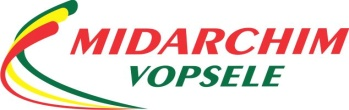 